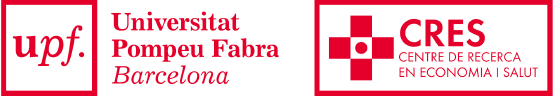 PARTICIPACIÓN AL 1r PROGRAMA DE RECONOCIMIENTO: EFICIENCIA EN EL MANEJO DE LAS ENFERMEDADES CRÓNICASFICHA TÉCNICADeben enviar la presente Ficha Técnica a la dirección de correo siguiente: cres.comunicacio@upf.edu, con asunto “AZ Ficha Técnica X”, siendo X el nombre de la institución que lo presenta.Datos de la instituciónNombre:Localización:Contacto del coordinador/aNombre:Dirección de correo:Categoría a la que se optaNúmero de la categoría:Justificación:Descripción de propuesta (máximo 1500 caracteres) Objetivos:Método:Resultados:Indicadores utilizadosPlan de continuidadGrado de adaptabilidadPlan de divulgación